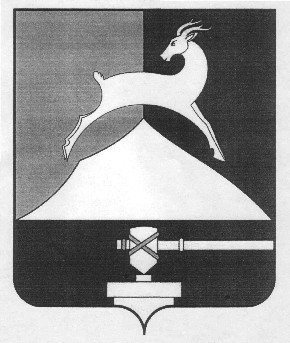 Администрация Усть-Катавского городского округаЧелябинской областиПОСТАНОВЛЕНИЕОт 30.04.2013 г.							                                  № 464Об охране лесов от пожаровна территории Усть-Катавскогогородского округа на 2013 год.В соответствии с лесным кодексом Российской Федерации, Федеральными законами от 21 декабря 1994 года №68-ФЗ «О защите населения и территорий от чрезвычайных ситуаций природного и техногенного характера», от 21 декабря 1994 года № 69-ФЗ «О пожарной безопасности» и постановлением Губернатора Челябинской области от 22.03.2011 г. № 105 «Об охране лесов Челябинской области от пожаров», в целях предупреждения и тушения лесных пожаров на территории Усть-Катавского городского округаадминистрация Усть-Катавского городского округа ПОСТАНОВЛЯЕТ:	1. Считать период с момента схода снежного покрова до наступления устойчивой дождливой погоды или образования снежного покрова пожароопасным сезоном в лесах и землях, граничащих с лесным фондом.	2. Утвердить состав комиссии по борьбе с лесными пожарами Усть-Катавского городского округа (далее – комиссия). Предоставить комиссии право приглашать на свои заседания руководителей предприятий и организаций городского округа всех организационно-правовых форм для решения вопросов организации и обеспечения тушения всех лесных пожаров.	3. Рекомендовать Челябинскому областному бюджетному учреждению (далее – ЧОБУ) «Усть-Катавское лесничество» (Е.А.Борисов)	- до начала пожароопасного сезона совместно с арендаторами лесных участков подготовить и представить на согласование «Оперативный план борьбы с лесными пожарами по Усть-Катавскому городскому округу»;	- до начала пожароопасного сезона организовать и проконтролировать создание арендаторами лесных участков необходимых сил и средств для тушения лесных пожаров;	- организовать оперативное обнаружение лесных пожаров на ранней стадии их развития;	- организовать выполнение мероприятий по профилактике возникновения и распространения лесных пожаров;2	- своевременно информировать органы государственного пожарного надзора о возникновении лесных пожаров и оказывать содействие в установлении виновных;	- оказать содействие лесопользователям в разработке планов противопожарного устройства участков лесного фонда;	- своевременно информировать единую дежурно-диспетчерскую службу Усть-Катавского городского округа (далее – ЕДДС) о развитии противопожарной обстановки в лесном фонде и угрозе возникновения чрезвычайных ситуаций;	- своевременно информировать администрацию Усть-Катавского городского округа о развитии пожарной обстановки в лесном фонде и угрозе возникновения чрезвычайной ситуации;	- своевременно вносить предложения главе Усть-Катавского городского округа по ограничению пребывания граждан в лесах и въезда в них транспортных средств на период высокой пожарной опасности в лесах;	- своевременно представлять проект постановления  администрации Усть-Катавского городского округа о введении в лесах округа режима чрезвычайной пожарной опасности и о мерах по обеспечению данного режима;	- информацию о введении режима чрезвычайной опасности в лесах городского округа своевременно доводить до руководителей предприятий и организаций, юридических лиц и граждан, осуществляющих лесные пользования или имеющих объекты на территории лесного фонда, а также до населения округа;	- организовать взаимодействие и взаимное информирование с соответствующими структурами Салаватского района Республики Башкортостан по вопросу тушения лесных пожаров на приграничной территории.	4. Рекомендовать арендаторам лесных участков Обществу с ограниченной ответственностью (далее – ООО) «Леспромсервис», ООО «Статус»:       	- согласно «Плану тушения лесных пожаров на территории Челябинского областного бюджетного учреждения «Усть-Катавское лесничество» на период пожароопасного сезона 2013 года» заключить договора с предприятиями и организациями, юридическими лицами и гражданами, привлекаемыми к тушению лесных пожаров;	- согласно «Плану тушения лесных пожаров на территории ЧОБУ «Усть-Катавское лесничество» на период пожароопасного сезона 2013 года» оперативно и своевременно привлекать к борьбе с лесными пожарами необходимые силы и средства;	- организовать оперативное взаимодействие с дежурно-диспетчерскими службами 75-ой ПЧ ФГКУ «10 ОФПС по Челябинской области», Усть-Катавского ПСО ГУ ПСС Челябинской области и ЕДДС Усть-Катавского городского округа для своевременного информирования о возникших лесных пожарах;3- организовать выполнение мероприятий по противопожарному обустройству земель, на которых располагаются леса;-  в случае осложнения пожароопасной обстановки организовать	 патрули-рование в лесах и работу с населением, проживающим вблизи лесных массивовпо предупреждению возникновения лесных пожаров.	5. Начальникам управлений п.Вязовая, с.Тюбеляс, с.Минка администрации Усть-Катавского городского округа (Т.Ф.Дмитричева, М.С.Плеханов, А.В.Шекунов):	- обеспечить соблюдение требований «Правил пожарной безопасности в лесах РФ» на лесных площадях в черте земель сельских населённых пунктов;	- подготовить схемы опашки сельских населенных пунктов, согласованные с должностными лицами   Усть-Катавского цеха комплексного технического обслуживания Златоустовского ремонтного участка связи (далее –  КТО ЗРУС) ОАО «Ростелеком» и филиала ОАО «Межрегиональной распределительной сетевой компании Урала» - «Челябэнерго» производственного отделения Златоустовские электрические сети Юрюзанских районных электросетей (далее – филиала ОАО «МРСК Урала» - «Челябэнерго» ПО ЗЭС ЮРЭС);	- провести комплекс защитных мероприятий по предотвращению распространения пожаров с лесных угодий на жилой массив, расположенный на территории сельских населённых пунктов;	- не допускать проведение неконтролируемых сельхозпалов и палов прошлогодней травы;	- организовать на вверенной территории добровольные пожарные дружины (далее - ДПД), предназначенные для предотвращения распространения пожаров с лесных угодий на жилой массив, расположенный на территории сельских населённых пунктов;	- провести комплекс мероприятий по обеспечению противопожарного обустройства территорий несанкционированных свалок по периметру;	- провести мероприятия по очистке территорий сельских населенных пунктов от горючего мусора, сухой травы и т.д., особое внимание обратить на очистку территории в противопожарных разрывах между зданиями.6.  Директору МУП «ГСБ» (А.Я.Сапунов):- провести опашку полигона бытовых отходов по периметру;- выполнить комплекс мероприятий по приведению территории  полигона бытовых отходов в пожаробезопасное состояние, не допускать разведение и использование огня на территории полигона.7. Рекомендовать 75-ой ПЧ ФГКУ «10 ОФПС по Челябинской области» (В.В.Салий), Усть-Катавскому ПСО ГУ ПСС Челябинской области (П.Н.Кочугаев):	- направлять силы и средства вверенных подразделений на тушение лесных пожаров;	- организовать взаимодействие по оперативному обмену информацией о местах возникновения лесных пожаров с дежурно-диспетчерскими службами 4ОГУ «Усть-Катавское лесничество», арендаторами лесных участков (ООО «Леспромсервис», ООО «Статус»).8. Рекомендовать начальнику отдела полиции №16 межмуниципального отдела Министерства Внутренних Дел России «Катав-Ивановский» (далее – ОП №16) по Челябинской области (А.В.Коновалов):		- выделять в случае необходимости силы и средства для охраны общественного порядка при тушении лесных пожаров и ликвидации чрезвычайных ситуаций, связанных с лесными пожарами;- оперативно расследовать материалы по выявлению и привлечению к ответственности лиц, виновных в нарушении «Правил пожарной безопасности в лесах РФ» и возникновении лесных пожаров.9	. Рекомендовать директору муниципального учреждения детский оздоровительный центр «Ребячья республика» (А.А.Воробьёва):- обеспечить создание минерализованных полос для предотвращения распространения лесных пожаров на здания и сооружения;- подготовить ДПД из числа административно-хозяйственного контингента для оперативного тушения пожаров (в том числе и лесных) на территории учреждения;- подготовить необходимое оборудование, средства пожаротушения, провести проверку наружного противопожарного водопровода.10. Рекомендовать Усть-Катавской дистанции пути Дирекции инфраструктуры «Южно-Уральской железной дороги» - филиала ОАО «РЖД» (Ю.Ф.Шалютов), Открытому Акционерному Обществу «Дорожно – Эксплуатационному Предприятию №105» (далее – ОАО ДЭП № 105) (И.А.Архипову):- обеспечить противопожарное обустройство полос отвода дорог и поддерживать их в пожаробезопасном состоянии в течение пожароопасного сезона;- организовать оповещение и взаимодействие с ЧОБУ «Усть-Катавское лесничество» при проведении санитарного и противопожарного благоустройства полос отвода методом выжигания.                         11. Рекомендовать Усть-Катавскому цеху КТО ЗРУС ОАО «Ростелеком» (В.А.Зайцев) принять меры по приведению в готовность систем централизованного оповещения населения, обеспечить беспрепятственное прохождение информации о лесных пожарах по линии телефонной связи, проверить техническую готовность средств связи.12. Рекомендовать управлению образования Усть-Катавского городского округа (О.А.Калапкина-Семашко), директорам средне-специальных и высших учебных заведений разработать и осуществить мероприятия по усилению работы среди учащихся по вопросам соблюдения «Правил пожарной безопасности в лесах РФ» и бережного отношения к природе.13. Рекомендовать организациям (туристические базы, лагеря отдыха и другие) при проведении культурно-массовых мероприятий в пожароопасный период разрешить использовать лесные участки для устройства туристических стоянок и других массовых мероприятий только по согласованию с ЧОБУ 5«Усть-Катавское лесничество» при условии оборудования этих участков местами для разведения костров и сбора мусора.14. Возложить оперативное руководство по тушению лесных пожаров, в том числе привлечение сил и средств возложить на ООО «Леспромсервис» (А.А. Хухаркин) и ООО «Статус»  (Е.В. Хардина) в границах зон ответственности.15. Начальнику общего отдела администрации Усть-Катавского городского округа О.Л.Толоконниковой данное постановление обнародовать на официальном сайте администрации Усть-Катавского городского округа.16. Контроль за выполнением настоящего постановления оставляю за собой.		 									   Э.В.Алфёров							УТВЕРЖДЕНпостановлением администрацииУсть-Катавского городского округаот 30 апреля  2013 г.  № 464СОСТАВкомиссии по борьбе с лесными пожарами на территории Усть-Катавского городского округа.А.Е.Буренков           - 	заместитель  главы Усть-Катавского городского округа, 				председатель комиссии;И.А.Архипов           -     директор ООО ДЭП №105 (по согласованию);Е.А.Борисов             -	руководитель ЧОБУ «Усть-Катавское лесничество», член комиссии (по согласованию);Т.Ф. Дмитричева      -	начальник управления п. Вязовая администрации Усть-Катавского городского округа, член комиссии;В.А.Зайцев               -	начальник Усть-Катавского цеха КТО ЗТУС ОАО «Ростелеком» (по согласованию);А.В.Коновалов         -	начальник ОП №16, член комиссии (по согласованию);П.Н. Кочугаев           -	начальник Усть-Катавского ПСО ГУ ПСС Челябинской области (по согласованию);Н.А.Надеждина        -    секретарь комиссии;М.С.Плеханов          -    начальник управления с. Тюбеляс администрации Усть-Катавского городского округа , член комиссии;В.В. Салий                 - 	начальник 75-ой ПЧ ФГКУ «10 ОФПС по Челябинской 				области», член комиссии (по согласованию);Е.В. Хардина             -    директор ООО «Статус», арендатор лесных участков, 	член комиссии (по согласованию); А.А. Хухаркин          -	генеральный директор ООО «Леспромсервис»,       	арендатор лесных участков, член комиссии (по согласованию);К.А. Чубуров              -	начальник отдела по делам ГО и ЧС администрации Усть-Катавского городского округа, заместитель председателя комиссии;А.В. Шекунов	      -   начальник управления с. Минка администрации 	Усть-Катавского городского округа, член комиссии;Ю.Ф. Шалютов          -	начальник Усть-Катавской дистанции пути Дирекции инфраструктуры Южно-Уральской железной дороги – филиала ОАО «РЖД» (по согласованию)